 Экологический вестник 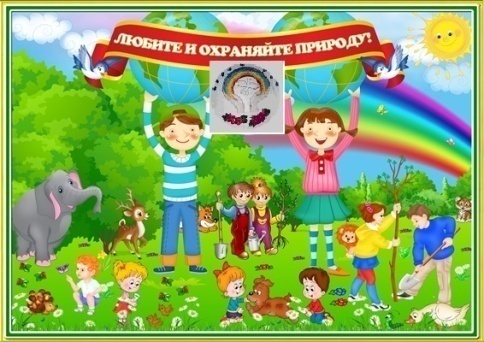 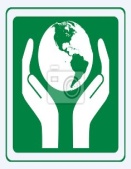                         ХАСАВЮРТОВСКИЙ          ЭКОЛОГО- БИОЛОГИЧЕСКИЙ ЦЕНТР                                                                                                                              .Мы не можем не вторгаться в природу                                                                                                       Ноябрь  2019 г.  №03  (52)Но мы можем изменить отношение к ней!  .                Работа  педагогов ЭБЦ  в школах  города. В начале учебного года составляется договор о сотрудничестве педагога ЭБЦ с общеобразовательным учреждением (школой).За каждой школой закреплен педагог дополнительного образования, который ведет работу по следующим направлениям:- ведет кружковую работу с учащимися школы;- составляет  план совместной работы на учебный год с завучем по ВР и биологами;- оказывает  помощь биологам, классным руководителям, завучам школы в  подготовке и проведении внеклассных, общешкольных и общегородских экологических и природоохранных массовых мероприятий;- создает в закрепленных школах отряды ЛЗД (Легиона Зеленых Дагестана),и  оказывает  помощь в озеленении территории школ и содержании зеленых насаждений в ухоженном состоянии.       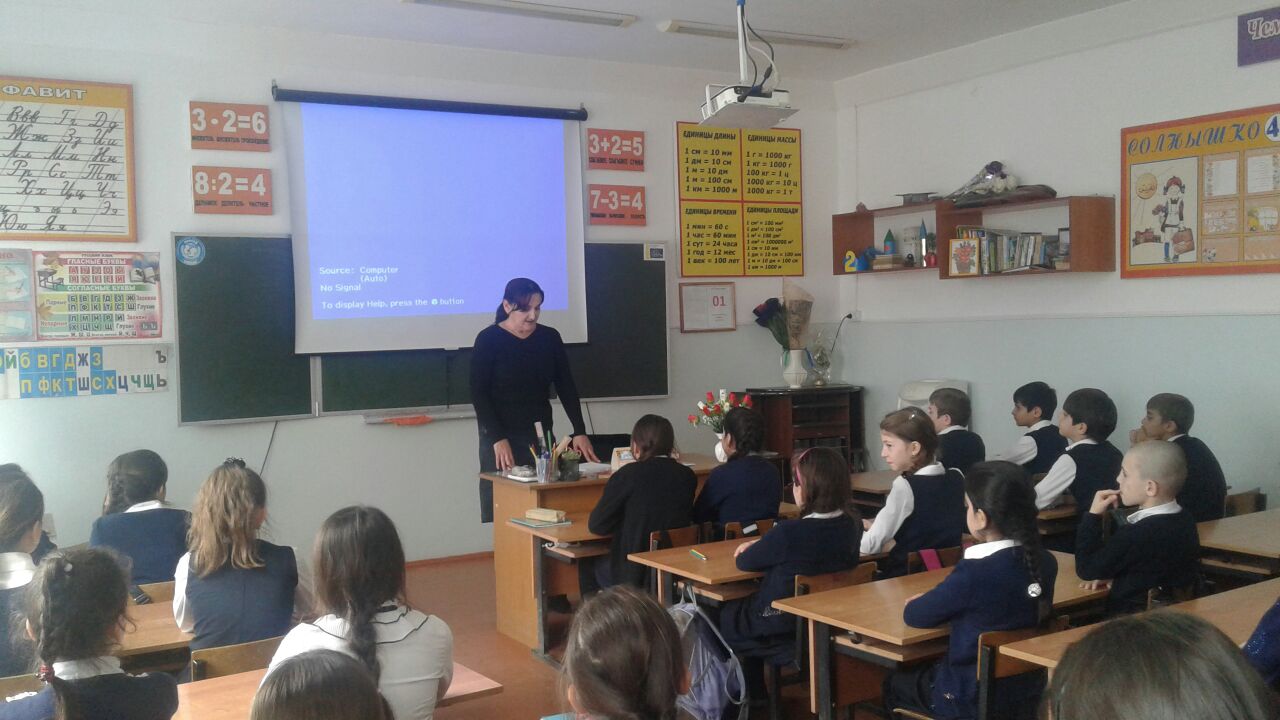 Занятия с уч-ся 1 группы объед. «Охрана природы» 5е кл сош №14. Рук Сайдулаева Л.У. Совместно с кружковцами- членами ЛЗД, педагоги ДО ЭБЦ ведут уход за зелеными насаждениям, активно участвуют в субботниках, экологических рейдах, которые проводятся в рамках осеннего и весеннего месячников сада.- оказывают биологам школ помощь в оформлении  и озеленении кабинетов биологии;- ежегодно проводиться  конкурс на «Лучшее озеленение, уход и охрану зеленых насаждений» среди образовательных учреждений города;- педагогами ЭБЦ ежегодно выделяется посадочный материал для проведения посадок в осенний и весенний периоды:- в течении учебного года  педагоги ДО ЭБЦ проводят с учащимися школ сезонные и тематические экскурсии.  С начала 2019-2020 учебного года ПДО ЭБЦ были проведены ознакомительные экскурсии по ЭБЦ для учащихся 1 года обучения с целью ознакомления их деятельностью объединенийВ ознакомительных экскурсиях приняло участие около 650 учащихся со школ города.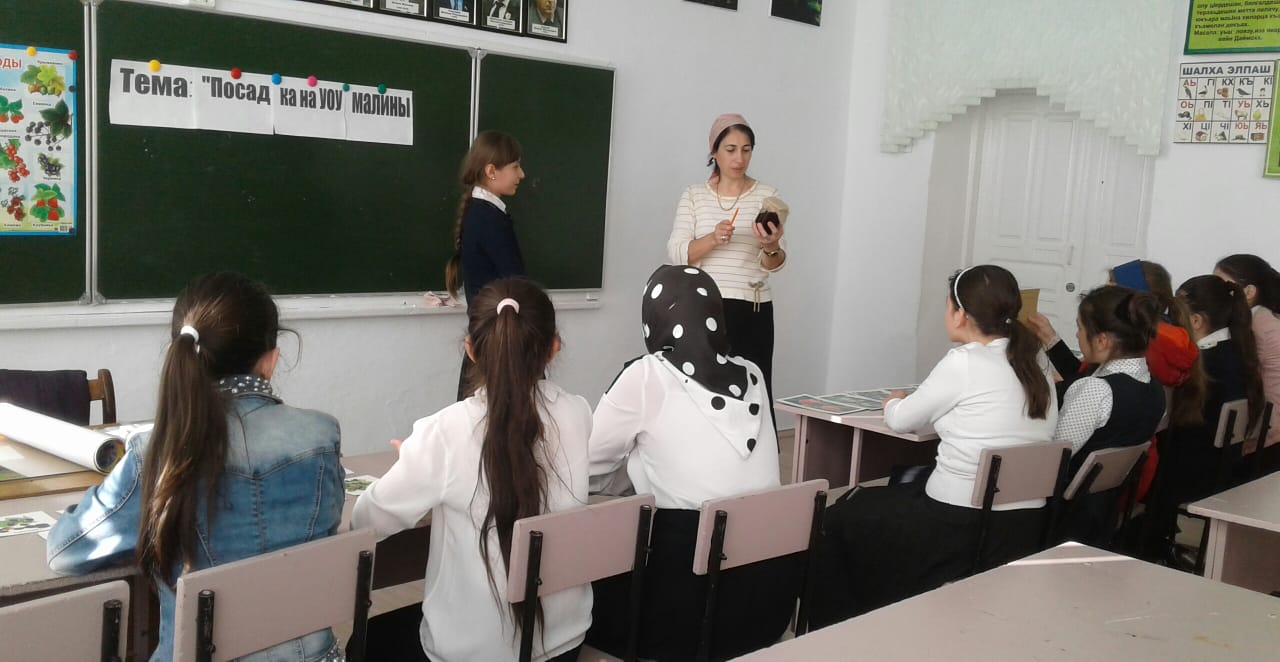 Занятия с уч-ся 1 группы объед. «Юный натуралист» 5б кл сош №14. Рук  Аджиева Д.Ш.Во время осенних каникул с 29 октября по 4 ноября 2019г были проведены  экскурсии в парки с целью наблюдения за сезонными  изменениями в жизни растений и птиц. В осенней экскурсии приняло участие  520 учащихся. С октября по ноябрь 2019г в школах были проведены ОММ по направлению деятельности объединений в которых приняли участие 320 учащихся –экологов.  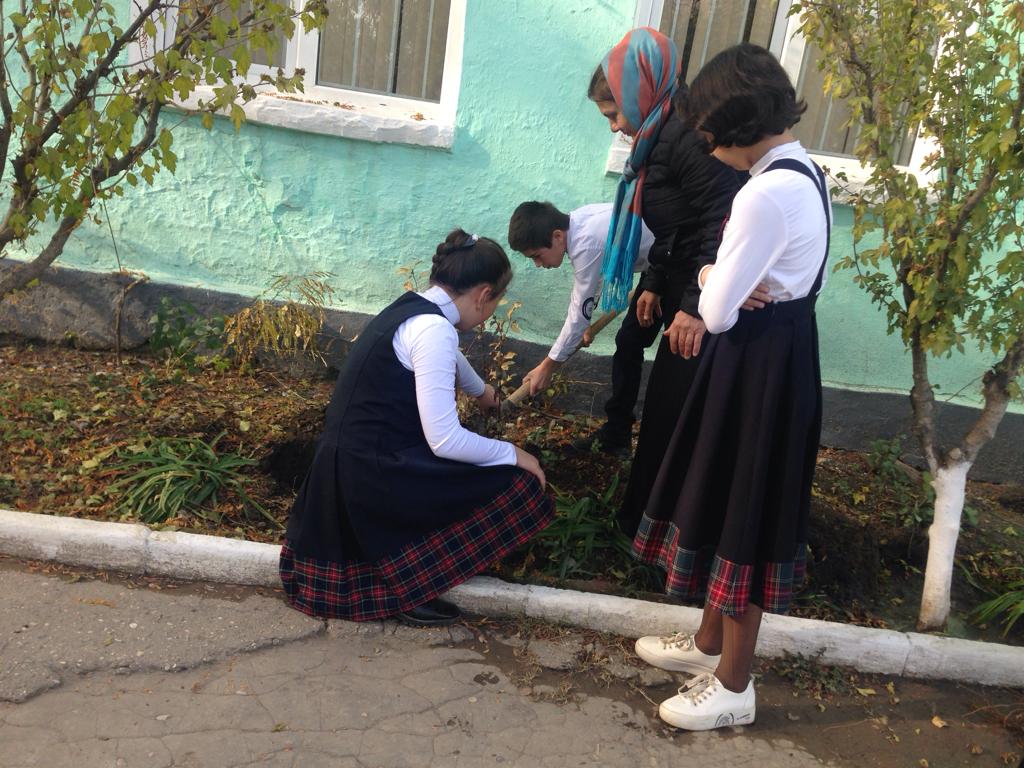 Осенние посадки в сош №8 уч-ся объед. «Юный зоолог».Рук. Темукова С.А.С 15 октября по 15 ноября 2019 года во всех школах велись работы в рамках осеннего месячника сада. (очистка территории, перекопка клумбов и приствольных кругов деревьев, посадка саженцев деревьев и кустарников). В субботниках по уходу и озеленению территории школ приняло участие 300 экологов – членов «ЛЗД». С начала учебного года с учащимися объединений в школах были проведены ОММ посвященные осенней тематике и направлению деятельности объединений. В этих мероприятиях приняло участие – 480 учащихся. Школа дает общее образование, важное и значимое, но многогранному развитию личности, раскрытию ее способностей, ранней профориентации способствует дополнительное образование. Дети выбирают то, что близко их природе, что отвечает их потребностям, удовлетворяет интересы.И в этом смысл дополнительного образования учащихся и работы педагогов ЭБЦ совместно с учителями школ города. Совместное сотрудничество педагогов ЭБЦ со школами оказывает также  существенную психолого-педагогическую помощь семье в воспитании детей и подростков.Методист ЭБЦ  по связям со школами города                              Ибракова А.Х.Орг.массовые мероприятия в школах города12 ноября в гим.№2  под руководством педагога ДО ЭБЦ Мурзаевой М.А. прошло орг.массовое мероприятие на тему «В мире лекарственных растений» .Участники мероприятия: уч-ся  1 и 2 группы из 4в класса объединения «Зеленая аптека». Охват уч-ся – 30 чел.Цель мероприятия:-воспитание у уч-ся интереса к природе родного края- формирование любви и бережного отношения к окружающей среде-расширение знаний о лекарственных растенияхМероприятие прошло в познавательно-игровой форме. Учащиеся подготовили стихи о осени, лекарственных растениях. Активно отгадывали шарады, загадки, решали кроссворд. Мероприятие прошло на хорошем уровне. Учащиеся получили дополнительные знания о лекарственных растениях.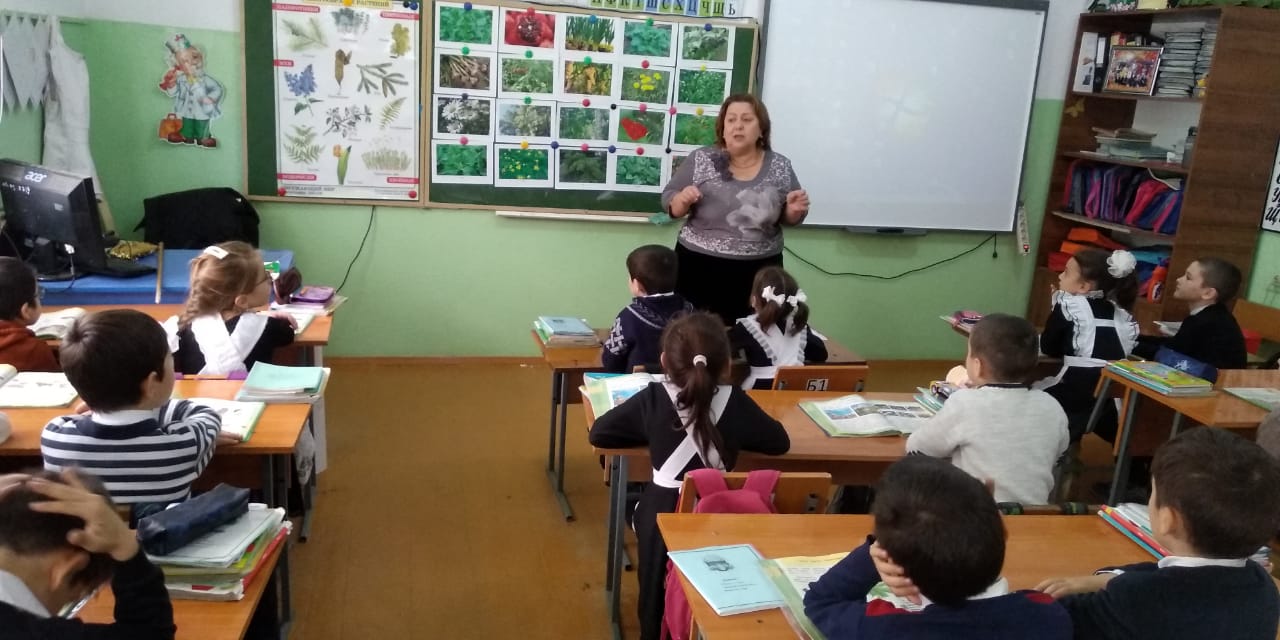 Мероприятие в гим №2 с уч-ся объед.»Зеленая аптека1,2 группы 4в класс. Рук.  Мурзаева М.А.14 ноября в сош№14 прошло экологическое мероприятие «В защиту природы». Провела его педагог ДО ЭБЦ Сайдулаева Л.У. с уч-ся 4в   классов  объединения «Охрана природы» Количество участников- 16 чел..   Цель мероприятия:-знакомство с редкими и исчезающими растениями и животными- знакомство с правилами поведения в природе- привитие чувства коллективизма- привитие любви и бережного отношения к природеКабинет, где проходило мероприятие был оформлен плакатами и рисунками по охране природы. Участники мероприятия подготовили стихи, загадки о природе, исполнили песню, Также были показаны слайды «Красная книга России», «Красота природы». Во время мероприятия учащиеся получили дополнительные знания по окружающему миру. Узнали о редких и исчезающих растениях.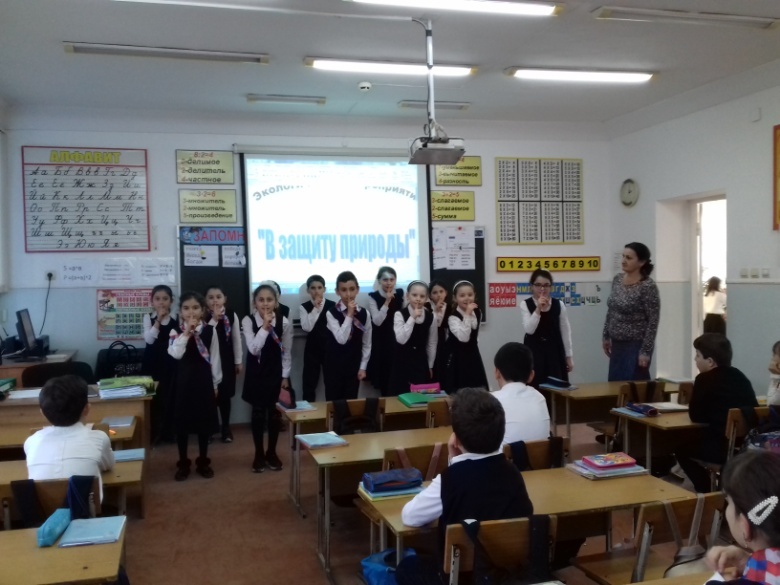 Мероприятие в сош №14 с уч-ся объед.»Охрана природы» 1 группы 4в класс. Рук. Сайдулаева Л.У.16 ноября педагог ДО ЭБЦ Минбулатова Т.А. провела орг.массовое мероприятие «Здравствуй, золотая осень» в гим.им.М. Горького. Участники мероприятия: уч-ся 2 группы объединения «Природа и мы»из 7в класса .Цель мероприятия:- знакомство с осенними явлениями в природе- знакомство с правилами поведения в природе-привитие любви и бережного отношения к природе- создание праздничного настроенияУчастники мероприятия подготовили стихи про осень, исполнили две песни про осень и охрану природы. Также были показаны слайды «Краски осени». Была проведена викторина «Знатоки природы» 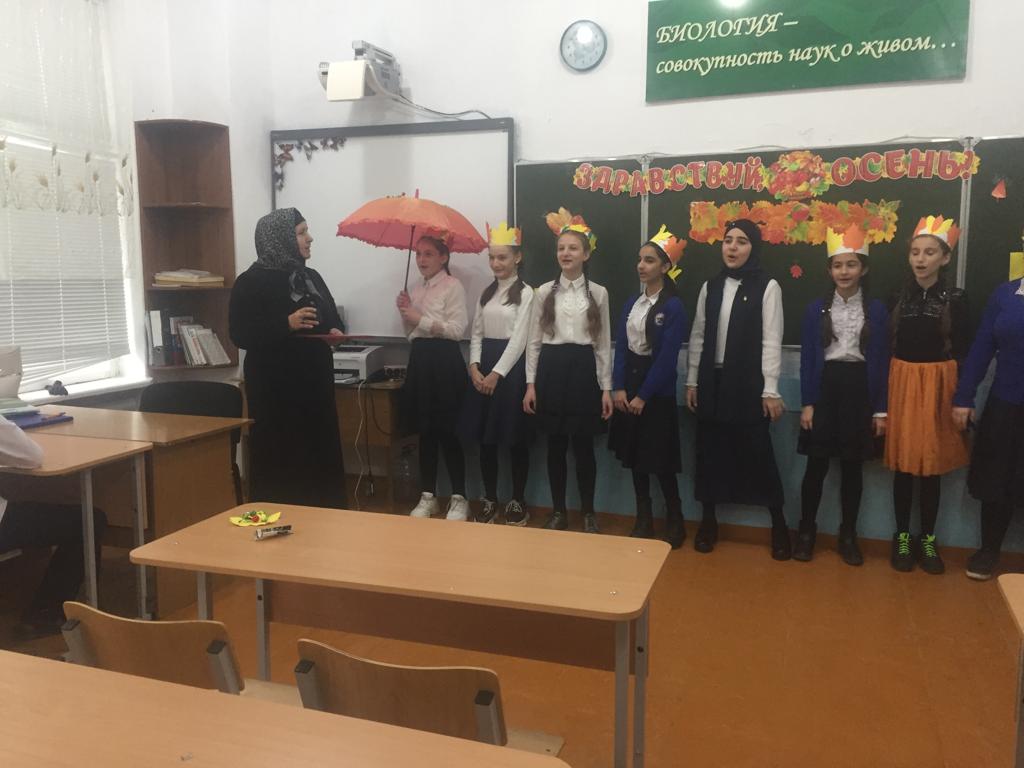 Мероприятие с уч-ся объед.»Природа и мы» 2 группа 7в класс гим.им.Горького Рук. Минбулатова Т.А.                                        Зав.ОМР Аджиева Д.Ш.Экскурсии «Золотая осень» с уч-ся объединений ЭБЦ 31 октября с уч-ся объединен. « Комнатное цветоводство»  была проведена осенняя экскурсия  на тему «Золотая осень». Провела его педагог ДО ЭБЦ   Балатова Н.А.  Охват уч-ся – 18 чел. из 3а класса сош №5 Цель экскурсии: -расширить познания детей о многообразии растительного мира- провести анализ года сезонных явлений- развивать в детях чувство прекрасного, привить любовь к природе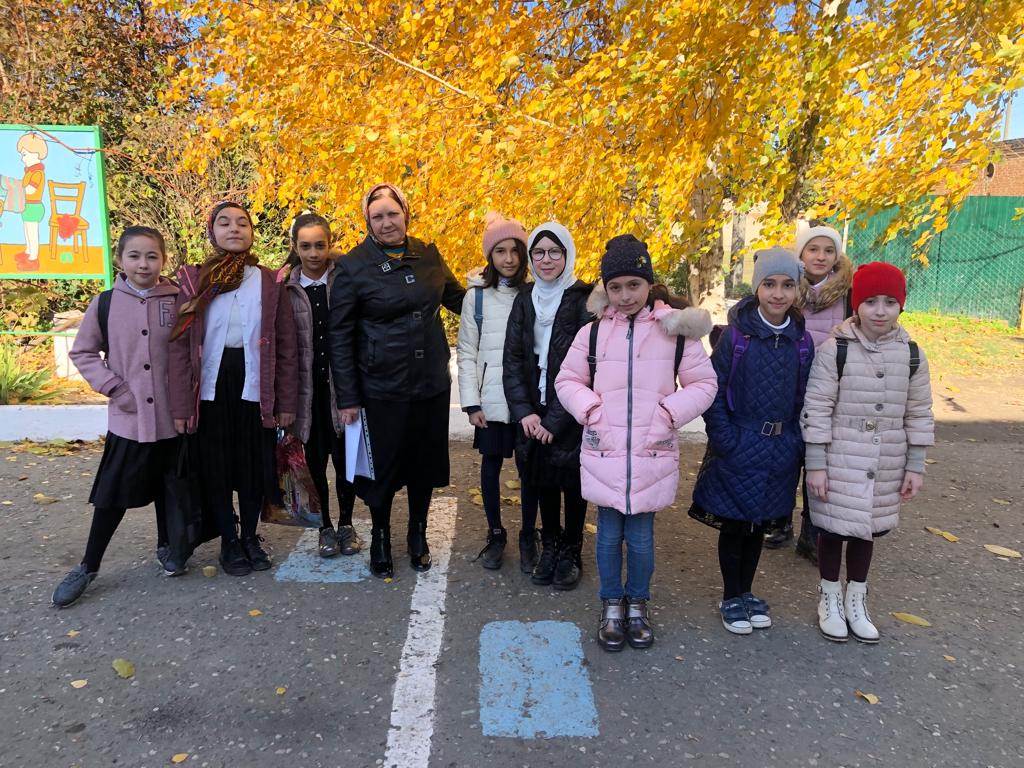 Экскурсия с уч-ся объед. «Комнатное цвет-ство» 1 группа  сош №5 рук.Балатова Н.А.Во время экскурсии уч-ся ознакомились с характерными признаками осени в живой природе и не живой природе, провели фенологические наблюдения за растениями. Также провела беседу о правилах поведения в природе. Уч-ся собрали гербарий из осенних листьев, природный материал для изготовления поделок.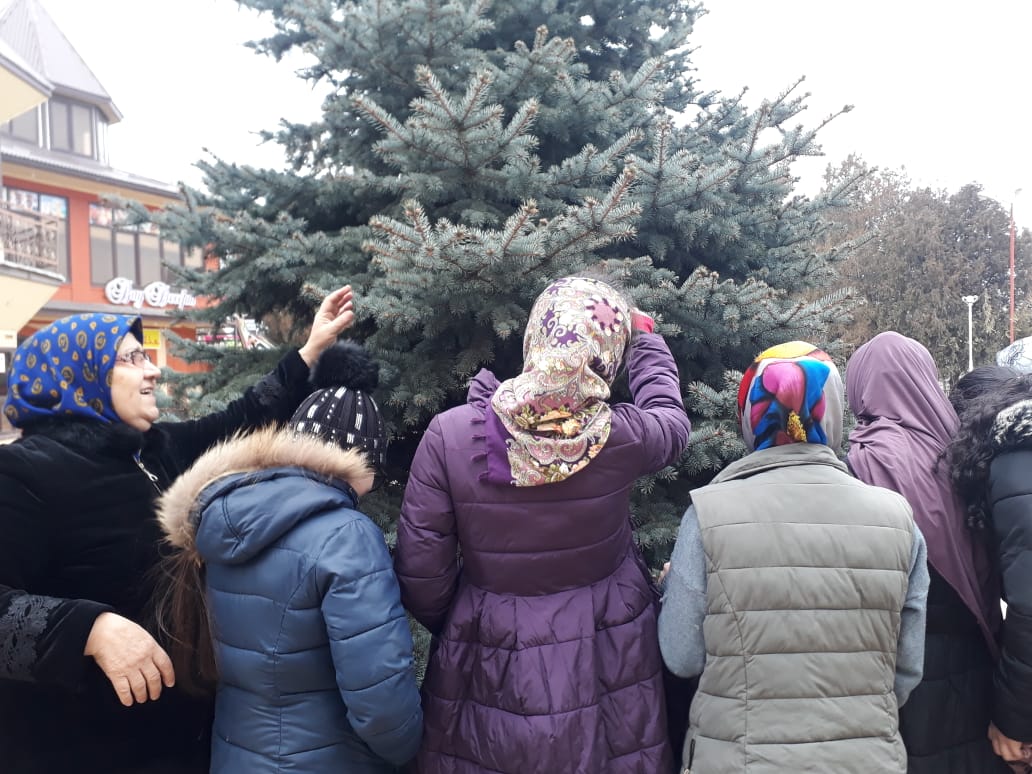 Экскурсия с уч-ся объед. «Орнитология » 7-3 класс гим.№1 Рук.  Джабраилова Р.Р.  2 ноября педагог ДО ЭБЦ, рук. объединения «Орнитология» Джабраилова Р.А.провела осеннюю экскурсию на тему «Осенние явления в природе».Охват уч-ся -15 чел. из 7-3 класса гим.№1.Цель экскурсии:- знакомство уч-ся с осенними явлениями в природе- формирование навыков поведения в природе и бережное к ней отношение Во время экскурсии уч-ся ознакомились также с сезонными изменениями видового состава птиц, ознакомились с птицами,  зимующими  в данной местности.8 ноября с уч-ся объединения «Овощеводство» была проведена осенняя экскурсия на тему: «Осенние явления в природе» Участники экскурсии- уч-ся1 и 2 группы из 4 класса сош №12.Маршрут экскурсии- парк «Ялова»Цели и задачи экскурсии:- расширить представления детей о характерных признаках деревьев, растущих в парке- сформировать умения различать окружающую природу в связи с временем года- воспитывать у детей интерес к окружающему миру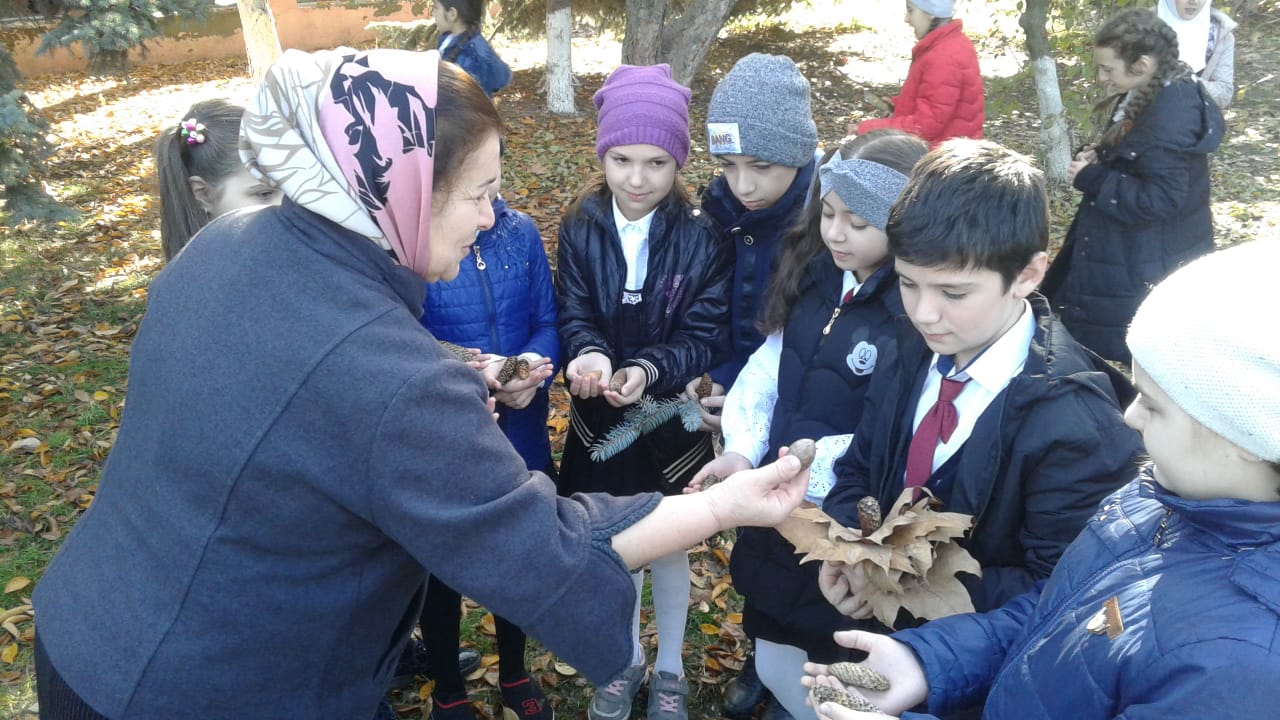 Экскурсия с уч-ся объед. «Овощеводство» 1,2 группа 4 класс сош №12 Рук. Ибракова А.Х.В ходе экскурсии уч-ся ознакомились с хвойными и листопадными деревьями, кустарниками  произрастающими в парке, узнали много нового и интересного о осенних  явлениях, о приметах осени. Учащиеся собрали природный материал для изготовления панно, поделок.                                  Зав. ОМР Аджиева Д.Ш.Итоги 1 этапа конкурса «Лучший учебно-опытный участок»среди педагогов ДО ЭБЦУчебно-опытные участки ХЭБЦ предназначены для проведения на них занятий по биологии, экологии и трудовому обучению, организации  опытнической  и природоохранной работы ,воспитание у детей интереса и любви к природе сельскому хозяйству. Работа на УОУ объединений проводится согласно образовательным программам и плану агротехнических мероприятий на УОУ объединений ХЭБЦ.  Проверка проводилась по следующим направлениям.-ведение документации по работе на УОУ;-общий вид участков и прилегающая к участку территория;- очистка участков от растительных остатков и перекопка.-подзимние посадки и посевы в коллекционных отделах участков;-черенкование декоративных кустарников на производственном отделе участков.С целью совершенствования организации и содержание образовательной деятельности на УОУ, улучшения опытнической работы,  выявления лучших  объединений по эффективному использованию возможностей УОУ в образовательном процессе ежегодно проводится смотр-конкурс на «Лучший учебно-опытный участок ХЭБЦ».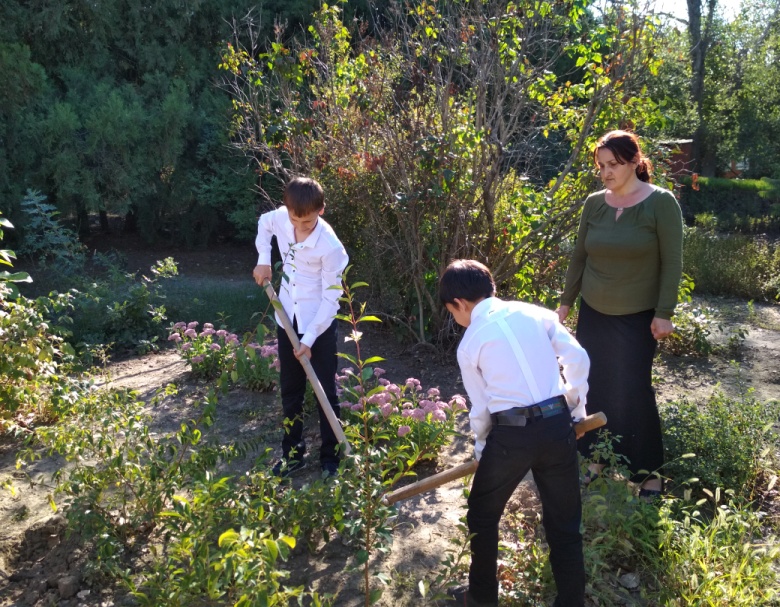 Осенние работы на УОУ «Охрана природы»Рук. Сайдулаева Л.У. Была проведена   проверка состояния УОУ и осенних видов работ, проведенных рук. объединений к концу ноября. 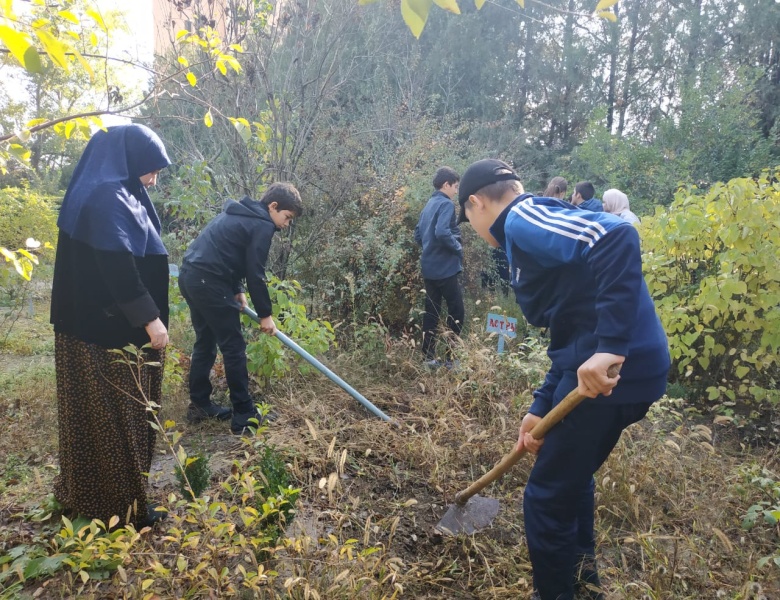 Осенние работы на УОУ «Экология »Рук.Батырбиева В.М.  Проверка проводилась по следующим направлениям.-ведение документации по работе на УОУ;-общий вид участков и прилегающая к участку территория;- очистка участков от растительных остатков и перекопка.-подзимние посадки и посевы в коллекционных отделах участков;-черенкование декоративных кустарников на производственном отделе участков.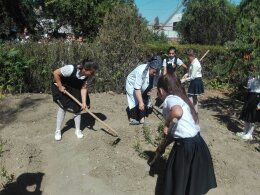 Осенние работы на УОУ «Овощеводство »Рук. Ибракова А.Х. По итогам 1 этапа места распределились следующим образом:1 место- объед. «Охрана природы »- рук.Сайдулаева Л.У.  2 место- объед. «Юный зоолог »- рук. Темукова С.Т. 3 место- объед. «Орнитология »- рук. Джабраилова Р.А.                      Методист по УОУ Темукова С.А.Поздравляем победителей республиканских конкурсов 2-го полугодия 2019 годаВторое полугодие 2019 года началось с хороших результатов  для учащихся и педагогов Эколого-биологического центра по участию в республиканских конкурсах.Конкурс педагогического мастерства «Моё лучшее занятие» проводился с 25 марта по 30 апреля 2019 года в ГБУ ДО РД «МАН РД». В номинации «эколого-биологическая» приняла участие педагог ДО ЭБЦ Мурзаева М.А. ,объединение «Зелёная аптека». В результате педагог нашего Центра заняла почетное 3 место.  Приказ Министерства образования был опубликован в октябре 2019 года.В мае 2019 года была подготовлена  работа педагогом ЭБЦ  Сайдулаевой Л.У.для участия в конкурсе  методических материалов по доп. обр. детей, которая называлась «Удивительный мир природы». Местом проведения конкурса стало ГБУ ДО РД  «МАН  РД».  Итоги конкурса были подведены в июне. Работа заняла 3 место в номинации «Экологическое воспитание». Под руководством  Лизы Умарпашаевны. Учащимися её объединения подготовлены и представлены ещё две работы на республиканские конкурсы: «Шаг в будущее» и «Моя малая родина», подведение итогов которых состоится позднее. Коллектив ЭБЦ надеется, что воспитанники окажутся достойны своего руководителя и также получат высокую оценку своей работе.В сентябре на конкурс «Лучший УОУ» были представлены материалы педагогом ДО ЭБЦ Хадисовой И.И. Итоги этого конкурса были подведен в октябре .Для участия в конкурсе на лучший УОУ материал был подготовлен учащимися объединения «Юный натуралист» под руководством педагога ДО ЭБЦ Хадисовой И.И.  В номинации « лучший УОУ учреждения дополнительного образования детей» по итогам проделанной  работе на учебно-опытном участке учащимся объединения «Юный натуралист» присуждено I место.                    Методист по НИР ЭБЦ Мурзаева М.А.                                     Редколлегия:                             Редактор - А.А.Омаров                             Отв. Секретарь-З.М.Черивханова                             Вёрстка Л.У.Сайдулаева                             Фотографии И.В.Умаров                            г.Хасавюрт  ул.Заречная пр.1 д.2